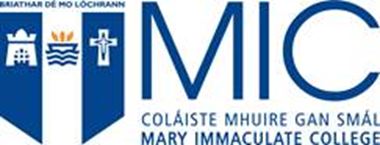 Departmental Assistantship – Department of Learning, Society, and Religious Education, Mary Immaculate College, Limerick.See MIC Departmental Assistantship Information Sheet AY2020/21 for further details. ALL applications must be completed electronically – handwritten applications will not be considered.Please return completed form to Carol O’Sullivan, HoD, Department of Learning, Society, and Religious Education, by Wednesday, 3rd June 2020.TITLE OF PROGRAMME (Please tick appropriate box and specify Department):TITLE OF PROGRAMME (Please tick appropriate box and specify Department):TITLE OF PROGRAMME (Please tick appropriate box and specify Department):TITLE OF PROGRAMME (Please tick appropriate box and specify Department):Master's by Research and Thesis (Faculty of Arts)Structured PhD in Applied LinguisticsMaster's by Research and Thesis (Faculty of Education)Structured PhD in Contemporary Irish StudiesPhD (Faculty of Arts)Structured PhD in EducationPhD (Faculty of Education)Professional Doctorate in Educational and Child PsychologyStructured PhD in Literacy EducationDepartment:Department:Department:Department:Personal InformationPersonal InformationSTUDENT ID NUMBER:(If you are a current or former MIC (or UL) studentSURNAME:   SURNAME:   	(as on birth certificate, if different from the above)OTHER NAMES IN FULL:   	(as on birth certificate)DATE OF BIRTH (DD / MM / YYYY):NATIONALITY:Contact InformationContact InformationADDRESS FOR CORRESPONDENCE:TELEPHONE NUMBER:MOBILE PHONE NUMBER:EMAIL ADDRESS:THIRD LEVEL EDUCATION - Academic and Professional QualificationsTHIRD LEVEL EDUCATION - Academic and Professional QualificationsTHIRD LEVEL EDUCATION - Academic and Professional QualificationsTHIRD LEVEL EDUCATION - Academic and Professional QualificationsTHIRD LEVEL EDUCATION - Academic and Professional QualificationsTHIRD LEVEL EDUCATION - Academic and Professional QualificationsNames and Addresses of Institutions AttendedYears of studyYears of studyMajor areas of SpecialisationQualificationClass of Qualification (e.g. 1.1, 2.1 etc.) and Final QCA attainedNames and Addresses of Institutions AttendedfromtoMajor areas of SpecialisationQualificationClass of Qualification (e.g. 1.1, 2.1 etc.) and Final QCA attainedExamination(s) to be taken or results pending – please indicate date when results are expectedExamination(s) to be taken or results pending – please indicate date when results are expectedExamination(s) to be taken or results pending – please indicate date when results are expectedExamination(s) to be taken or results pending – please indicate date when results are expectedExamination(s) to be taken or results pending – please indicate date when results are expectedExamination(s) to be taken or results pending – please indicate date when results are expectedWORK EXPERIENCEWORK EXPERIENCEPRESENT OR MOST RECENT EMPLOYMENTPRESENT OR MOST RECENT EMPLOYMENTDates (From / To):Exact title of your post:Full name and address of employer:Nature of work:PREVIOUS EMPLOYMENTPREVIOUS EMPLOYMENTDates (From / To):Exact title of your post:Full name and address of employer:Nature of work:PREVIOUS EMPLOYMENTPREVIOUS EMPLOYMENTDates (From / To):Exact title of your post:Full name and address of employer:Nature of work:PROPOSED RESEARCH PROGRAMMEPROPOSED RESEARCH PROGRAMMEHave you identified a member of faculty in the Department to which you are applying who has agreed to be your Supervisor? If so, please provide details below.Have you identified a member of faculty in the Department to which you are applying who has agreed to be your Supervisor? If so, please provide details below.Name of Faculty Member:DepartmentTitle of project:Provide a 1,000 word proposal of the research that you intend to undertake. This should include sections on: Aims; Objectives; Motivation; Research Methodology and Project Description.Research schedule for the remainder of the programme of study not exceeding 500 words (for continuing MIC postgraduate research students only)PARTICULAR ABILITIES (special aptitudes, language skills, computer skills etc.)PUBLICATIONS AND RESEARCH INTERESTSList Publications / Reports / Dissertations with titles, date and subject and, if applicable, Journal title.Academic Referee 1 (Please note it is the applicant’s responsibility to ensure that emailed letters of reference are received by the RGS (rgso@mic.ul.ie) before 2.00 pm Wednesday 1st April, 2020. The RGS will NOT contact referees on your behalf.)Academic Referee 1 (Please note it is the applicant’s responsibility to ensure that emailed letters of reference are received by the RGS (rgso@mic.ul.ie) before 2.00 pm Wednesday 1st April, 2020. The RGS will NOT contact referees on your behalf.)Name:Institution:Position:Address:Telephone:Email:Academic Referee 2(Please note it is the applicant’s responsibility to ensure that emailed letters of reference are received by the RGS (rgso@mic.ul.ie) before 2.00 pm Wednesday 1st April, 2020. The RGSO will NOT contact referees on your behalf.)Academic Referee 2(Please note it is the applicant’s responsibility to ensure that emailed letters of reference are received by the RGS (rgso@mic.ul.ie) before 2.00 pm Wednesday 1st April, 2020. The RGSO will NOT contact referees on your behalf.)Name:Institution:Position:Address:Telephone:Email:Application Portfolio ChecklistApplication Portfolio ChecklistCompleted MIC Postgraduate Award Application formResearch proposal not exceeding 1,000 wordsResearch schedule for the remainder of the programme of study (continuing students only)Two electronic letters of reference from academic refereesConfirmation of support from the relevant HoD at MIC or Course Director of the Professional Doctorate in Educational and Child Psychology programme as appropriateTranscript (s) of academic records